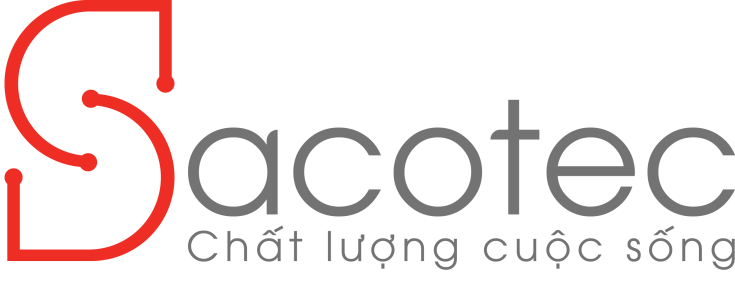 d